MUNICIPIO DE KOPOMÁ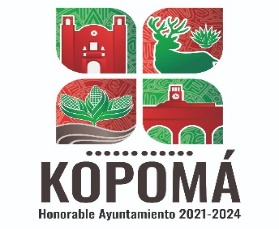 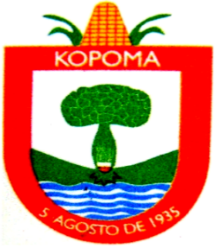 H. AYUNTAMIENTO 2021-2024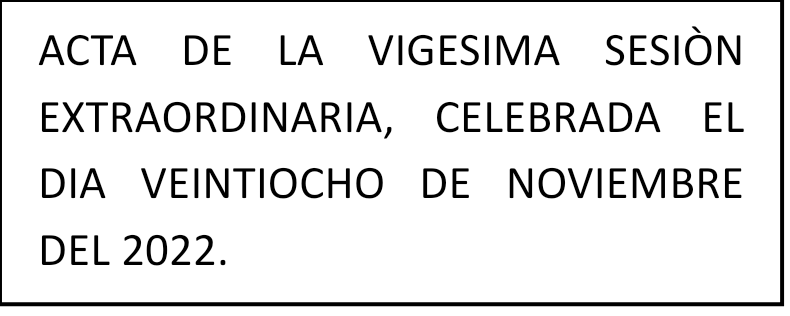 En el Municipio de Kopomá, del estado de Yucatán, Estado Unidos Mexicanos, siendo las ocho horas con treinta minutos del día veintiocho de noviembre del año dos mil veintidós, se reunieron en el honorable cabildo, de este Municipio de Kopomá para celebrar la Vigésima Sesión Extraordinaria, los regidores, Lic. Héctor Manuel Yah Moo, Mtra. Nancy Gabriela Dzul Barboza, C. Miguel Ángel Mena Couoh, C. Rebeca Diamantina Isabel Dzul Uc, C. Santos Ventura Chan Caamal. Con el objeto de celebrar la Vigésima Sesión Extraordinaria para la cual fueron previamente convocados; a continuación el Presidente Municipal dio la bienvenida a todos los regidores, cediéndole la palabra al Secretario Municipal el cual dio lectura del siguiente Orden del día: I. Lectura del Orden del día; II.- Lista de Asistencia; III.-Declaración de contar con el quorum legal; IV.- Asuntos a tratar: a).- Someter a consideración y aprobación, por parte del H. Cabildo,  la propuesta que hará el Presidente Municipal, de la Iniciativa de Decreto por el que se reforma y adicionan la sección Décima Quinta, que se denominara “Derechos por Servicios de Protección Civil”, del Título Segundo, de los conceptos de Ingreso y sus Elementos, del Capítulo II, derechos, de la Ley de Hacienda del Municipio de kopomá, Yucatán, 2021-2024. V.  Clausura de la sesión. Habiendo dado lectura el secretario del Orden del día, conforme a la cual se celebra la presente sesión extraordinaria, en cumplimiento del segundo punto del Orden del día, paso lista de asistencia, con el resultado que se señala al inicio de esta propia acta. En cumplimiento del tercer punto y estado cinco de los cinco regidores, que integran este Ayuntamiento, el Presidente Municipal, habiendo el quorum reglamentario, declaro legalmente instalado el Ayuntamiento para celebrar esta sesión extraordinaria, siendo las ocho horas con treinta minutos del presente día. Antes de iniciar el desahogo del inciso a) de cuarto punto del orden del día, el Secretario Municipal solicito la anuencia del C. Presidente Municipal, para poner consideración del cabildo, la dispensa de la lectura de los documentos, que fueron circulados previamente, y entrar de lleno a su análisis, dándole el Presidente su autorización para ello, siendo aprobada la solicitud por UNANIMIDAD. Seguidamente y en ejercicio de las funciones que le otorgan los artículos 35 fracción IV de la Constitución Política, 16 de la Ley de Gobierno del Poder Legislativo, y 41 Inciso C) Fracción XI de la ley de Gobierno de los Municipios, todas ellas del Estado de Yucatán, presenta la siguiente iniciativa de reformas a la Ley de Hacienda del Municipio de Kopomá, Yucatán, con base en el siguiente:PROYECTO POR EL QUE EL H. AYUNTAMIENTO DE KOPOMA, PRESENTA ANTE EL H. CONGRESO DEL ESTADO DE YUCATÁN, INICIATIVA DE DECRETO POR EL QUE SE REFORMA Y ADICIONAN LA SECCIÓN DÉCIMA QUINTA, QUE SE DENOMINARA “DERECHOS POR SERVICIOS DE PROTECCION CIVIL”, DEL TÍTULO SEGUNDO, DE LOS CONCEPTOS DE INGRESO Y SUS ELEMENTOS, DEL CAPÍTULO II, DERECHOS, DE LA LEY DE HACIENDA DEL MUNICIPIO DE KOPOMA, YUCATÁN El H. Ayuntamiento de Kopomá, Yucatán, en ejercicio de las funciones que le otorgan los artículos 35 fracción IV de la Constitución Política, 16 de la Ley de Gobierno del Poder Legislativo, y 41 Inciso C) Fracción XI de la ley de Gobierno de los Municipios, todas ellas del Estado de Yucatán, presenta la siguiente iniciativa de reformas a la Ley de Hacienda del Municipio de Kopomá, Yucatán, con base en la siguiente:EXPOSICION DE MOTIVOSDe conformidad con lo establecido por el artículo 31, fracción IV, de la Constitución Política de los Estados Unidos Mexicanos, es obligación de los mexicanos, contribuir para los gastos públicos de la Federación, del Distrito Federal, de los Estados y Municipio en que resida, de la manera proporcional y equitativa que dispongan las leyes. En congruencia, el propio texto Constitucional en el artículo 115, fracción IV, establece que los municipios administrarán libremente su hacienda, la cual se formará de los rendimientos de los bienes que les pertenezcan, así como de las contribuciones y otros ingresos que las Legislaturas establezcan a su favor. La iniciativa presentada por el H. Ayuntamiento de Kopomá, busca establecer una base efectiva para cobrar los ingresos que en concepto de contribuciones o derechos se estima percibir por la hacienda municipal en el ejercicio de nuestra potestad tributaria. Toda contribución debe regularse mediante ley de carácter formal y material que garantice el actuar de la propia autoridad municipal, en su función recaudadora con el fin de solventar la prestación de los servicios públicos que el municipio tiene a su cargo. En el ámbito municipal, la Ley de Hacienda Municipal es el ordenamiento legal que rige el sistema hacendario municipal, en el cual se incorporan las bases legales sobre la identificación de las fuentes y conceptos de ingresos propios de cada municipio, establecimiento de las facultades y obligaciones de las autoridades fiscales y de los órganos administrativos municipales, responsables de su manejo, etc., siendo una de las principales funciones de un gobierno mantener la administración pública en constante perfeccionamiento, adecuándola a las necesidades técnicas y humanas de la Entidad. Entre los que podemos encontrar que nuestro municipio así como cualquier otro de nuestra entidad es vulnerable a sufrir daños ocasionados por catástrofes naturales, o por acciones realizadas por ella misma, si bien es cierto que esto ha disminuido en los últimos años debido a las políticas públicas implementadas por la nación y el estado, es necesario fomentar entre los habitantes del estado el establecimiento de mecanismos que propicien su participación individual y colectiva, es decir una cultura de protección civil, sea en eventos masivos o en las empresas públicas o privadas a fin de evitar o minimizar los probables riesgos de alguna catástrofes o accidentes.Ahora bien, es necesario que en nuestro municipio exista una correcta cultura e implementación en materia de protección civil; que contemple, la participación y la colaboración de la ciudadanía, ya sea de forma directa o a través de instituciones privadas, si no que procure y vele por la correcta implementación y ejecución de actividades especializadas de protección civil, las cuales deberán realizar las autoridades públicas o por medio de instituciones privadas certificadas en la materia. Es objetivo de la presente iniciativa, como requisito para la expedición y renovación de las Licencias de Funcionamiento, exhibir su programa interno de protección civil, con el fin de contar con mecanismos que lleven a la cultura de prevención de accidentes y a prevenir desastres o minimizar los daños que se pudieran generar en caso de catástrofes naturales;  por lo que se se aumenta la sección décima quinta, “derechos por servicios de protección civil”, del TÍTULO SEGUNDO “DE LOS CONCEPTOS DE INGRESO Y SUS ELEMENTOS”, del CAPÍTULO II “derechos”, de la Ley de Hacienda del municipio de Kopomá, Yucatán.En tal virtud y con fundamentó en los artículos 115 fracción IV, inciso c), y párrafo cuarto de la Constitución Política de los Estados Unidos Mexicanos, 30 fracción V y VI, de la Constitución Política del Estado de Yucatán y los artículos 41 y 56 de la Ley de Gobierno  de los Municipios del Estado de Yucatán, se somete a consideración del Honorable Congreso del Estado de Yucatán, la iniciativa de reformas a la Ley de Hacienda del Municipio de Kopomá, Yucatán, sometemos a consideración del Pleno del Congreso del Estado de Yucatán, el siguiente proyecto de: Artículo Único: Se reforman los artículos 27 y 28; se adiciona al título segundo del Capítulo II denominado de los Derechos, la sección décima quinta, que se denominara “derechos por servicios de protección civil” con los artículos 140-A, 140-B, 140-C, 140-D, 140-E, todos de la Ley de Hacienda del Municipio de Kopomá, Yucatán, para quedar en los términos siguientes: Artículo 27.- Las personas físicas o morales que soliciten licencias de funcionamiento, tendrán que presentar a la Tesorería del Ayuntamiento, además del pedimento respectivo, los siguientes documentos:I.- El que compruebe fehacientemente, que está al día en el pago del impuesto predial,correspondiente al domicilio donde se encuentra el comercio, negocio o establecimiento en caso de ser propietario; en caso contrario, deberá presentar el convenio, contrato u otro documento que compruebe la legal posesión del mismo;II.- El que compruebe fehacientemente, que está al día en el pago de los servicios quele preste el ayuntamiento, correspondiente al domicilio donde se encuentra el comercio,negocio o establecimiento;III.- Licencia de uso del suelo;IV.- Determinación sanitaria, en su caso;V.- El recibo de pago del derecho correspondiente en su caso;VI.- Copia del comprobante de inscripción en el Registro Federal de Contribuyente;VII.- Copia del comprobante de su Clave Única de Registro de Población, en su caso, yVIII.- Credencial para votar con fotografía del propietario o su representante legal; IX. Comprobante domiciliario del propietario o su representante legal; X. Dictamen otorgado por la Dirección de Protección Civil Municipal, donde se otorga el visto bueno al Programa Interno de Protección Civil; XI. Comprobante del último pago del agua potable para acreditar que no adeuda el servicio o el certificado de no adeudo de agua potable; XII.- Documento que acredite al representante legal de la persona moral que solicita la Licencia Municipal de Funcionamiento; XIII. Copia del Acta Constitutiva de la empresa.Artículo 28.- Las personas físicas o morales que soliciten revalidar licencias de funcionamiento, tendrán que presentar a la Tesorería del Ayuntamiento, además del pedimento respectivo, los siguientes documentos:I.- Licencia de funcionamiento, inmediata anterior, expedida por la administraciónmunicipal;II.- El que compruebe fehacientemente que está al día en el pago del impuesto predial correspondiente al domicilio donde se encuentra el comercio, negocio o establecimiento en caso de ser propietario, en caso contrario, deberá presentar el convenio, contrato u otro documento que compruebe la legal posesión del mismo;III.- El que compruebe fehacientemente que está al día en el pago de los servicios que le preste el Ayuntamiento correspondiente al domicilio donde se encuentra el comercio, negocio o establecimiento;IV.- El recibo de pago del derecho correspondiente en su caso;V.- Determinación sanitaria vigente, en su caso;VI.- Copia del comprobante de inscripción en el Registro Federal de Contribuyentes, yVII.- Copia del comprobante de su Clave Única de Registro de Población, en su caso.VIII.- Credencial para votar con fotografía del propietario o su representante legal; IX. Comprobante domiciliario del propietario o su representante legal; X. Dictamen vigente otorgado por la Dirección de Protección Civil Municipal, donde se otorga el visto bueno al Programa Interno de Protección Civil; XI. Comprobante del último pago del agua potable para acreditar que no adeuda el servicio o el certificado de no adeudo de agua potable; XII.- Documento que acredite al representante legal de la persona moral que solicita la Licencia Municipal de Funcionamiento; XIII. Copia del Acta Constitutiva de la empresa.Los requisitos de las fracciones VI y VII, sólo se presentarán en caso de que esos datos no estén ya registrados en el Padrón Municipal. La licencia cuya vigencia termine de manera anticipada de conformidad con este artículo, deberá revalidarse dentro de los treinta días naturales siguientes a su vencimiento.Sección Décima QuintaDerechos por Servicios de Protección CivilArtículo 140- A. - El objeto de los derechos establecidos en este capítulo son los servicios prestados por el municipio en materia de Protección Civil, por concepto de: I. Integración, Revisión, Visto Bueno y Aprobación de programas internos de protección civil; II. Análisis de riesgo; III. Registro provisional del instructor externo, IV.‐ Constancia de Conformidad respecto de seguridad y ubicación para el consumo de Pirotecnia y Explosivos, y V. Sanciones.Para el cumplimiento de los objetivos de este apartado y para los casos no previstos se aplicarán lo dispuesto en los Reglamentos municipales respectivos y la Ley de Protección Civil del Estado de Yucatán.Artículo 140 - B. - Son sujetos de los derechos establecidos en este capítulo las personas físicas o morales, instituciones públicas o privadas, que soliciten servicios en materia de protección civil.Artículo 140 - C.- Servirá de base para el cobro de este derecho el tipo de servicio en materia de protección civil, el número de personal que conlleve realizar el servicio, así como el número de horas que se destinen a la prestación del servicio y que al efecto establezca la ley de ingresos del municipio correspondiente.Artículo 140 - D. - Los derechos por los servicios en materia de protección civil se causarán conforme a la tarifa que al efecto establezca la ley de ingresos del municipio de Kopomá, Yucatán, mismos que tendrán una vigencia desde el día de su expedición hasta el 31 de diciembre del mismo año en que se expida.Artículo 140 - E. - El pago de los derechos se hará al momento de solicitar el servicio en las oficinas de la tesorería municipal.TransitoriosPrimero. El presente capítulo entrará en vigor al día siguiente de su publicación en el Diario Oficial del Gobierno del Estado de Yucatán.Dado en el Salón de Sesiones del Palacio Municipal del Ayuntamiento de Kopomá, Yucatán, a los veintiocho días del mes de noviembre del año dos mil veintidós. Por lo que seguidamente, después de su análisis y revisión por cada uno de los regidores, se somete la Iniciativa de Decreto por el que se reforma y adicionan la sección Décima Quinta, que se denominara “Derechos por Servicios de Protección Civil”, del Título Segundo, de los conceptos de Ingreso y sus Elementos, del Capítulo II, derechos, de la Ley de Hacienda del Municipio de kopoma, Yucatán, 2021-2024., por lo que fue sometido a votación, siendo aprobado por UNANIMIDAD. que en su parte conducente se acuerda: PRIMERO. -el H. Ayuntamiento de Kopomá 2021-2024, aprueba la Iniciativa de Decreto por el que se reforma y adicionan la sección Décima Quinta, que se denominara “Derechos por Servicios de Protección Civil”, del Título Segundo, de los conceptos de Ingreso y sus Elementos, del Capítulo II, derechos, de la Ley de Hacienda del Municipio de kopoma, Yucatán, 2021-2024.- - - - - - - - - - - - - - - - - - - - - - - - - - -- - - -  - - - - - - - - - - - - - -SEGUNDO. – El Ayuntamiento de Kopomá 2021-2024, autoriza a su Presidente Municipal y al Secretario Municipal, suscribir toda la documentación necesaria, a fin de dar cumplimiento a este acuerdo. - - - - - - - - - - - - - - - - - -- - - - - - - TERCERO. - Este acuerdo entrara en vigor el día de su aprobación.  - - - -- - QUINTO. - Publíquese el presente acuerdo en la gaceta municipal, dado en el Salón de Sesiones del Palacio Municipal, sede del Ayuntamiento de Kopomá, a los veintiocho días del mes de noviembre del año dos mil veintidós. - - - - -  - - - Terminando el cuarto punto del orden del día y no habiendo más intervenciones y asuntos que tratar, el Secretario Municipal procedió a pasar al quinto punto del orden del día y solicito al Presidente Municipal declare clausurada la sesión, quien haciendo uso de la palabra, declaro clausurada formalmente la vigésima Sesión Extraordinaria de Cabildo, siendo las diez horas con treinta minutos, del mismo día de su inicio y validos los acuerdos aprobados, damos fé.LIC. HECTOR MANUEL YAH MOOPRESIDENTE MUNICIPALLIC. HECTOR MANUEL YAH MOOPRESIDENTE MUNICIPALC . MIGUEL ANGEL MENA COUOHSECRETARIO MUNICIPALMTRA. NANCY GABRIELA DZUL BARBOZASINDICO MUNICIPALC. SANTOS VENTURA CHAN CAAMAL                        REGIDORC. REBECA DIAMANTINA ISABEL DZUL UC             REGIDOR